ЧОРТКІВСЬКА    МІСЬКА    РАДА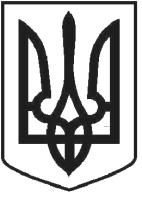 ВИКОНАВЧИЙ КОМІТЕТР І Ш Е Н Н Я (проєкт )2021 року  Про переведення дачного (садового)будинку в житловий будинокпо  вул. Надгірна, буд. 3, с. Переходи,Розглянувши заяву Стадник З.Я. від 02.12.2021 на підставі довіреності (НРМ 012581), представлені матеріали та керуючись ст. 31, 34  Закону України «Про регулювання містобудівної діяльності», постанови кабінету Міністрів від 29.04.2015 № 321 «Про затвердження Порядку переведення дачних і садових будинків, що відповідають державним будівельним нормам, у жилі будинки»,  виконавчий комітет міської радиВИРІШИВ :1. Перевести садовий будинок у житловий по вул. Надгірна, буд. 3, с. Переходи, Чортківський р-н., Чортківська міська територіальна громада, розташованого на  земельній ділянці з кадастровим номером: 6125582200:02:001:2810, що       належить Климів Оксані Володимирівні на підставі договору купівлі-продажу (№ 896 від 22.02.2001), виданий приватним нотаріусом Лесейко С.В.2.  Копію рішення направити у відділ архітектури та містобудівного кадастру управління комунального господарства, архітектури та капітального                будівництва міської ради, заявнику3. Контроль за виконанням даного рішення покласти на начальника відділу архітектури та містобудівного кадастру управління комунального господарства, архітектури та капітального будівництва міської ради Василя Грещука.Міський голова                                                	         Володимир ШМАТЬКОН.М. ЗаяцьВ.М. ЮрчишинВ.С. Грещук Н.Є. Кирилів 